事業環境変化対応型支援事業　アフターコロナの時代に入りましたが、依然として経済情勢の不透明感は拭えず、中小企業は厳しい経営環境に置かれています。こうした中、消費税の適格請求書等保存方式（いわゆるインボイス方式）が導入され１か月が経ちました。現在の対応方法で合っているのか、消費税の申告をどうすればいいのか、よく分からないという方もまだ多いのではないでしょうか。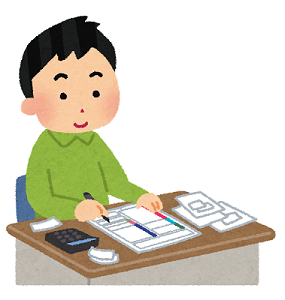 　そこで、インボイス制度に関する実務を中心に、消費税に関して広範にご相談いただける相談会を９月・１０月に続き開催いたします。電子帳簿保存法に関するご相談も受け付けます。是非ご活用ください。実施日：令和５年１１月２８日(火)　　　　　　 10:00～12:00、13:00～16:00（１社当たり１時間程度）　　　　　 　（上記日程以外をご希望の際はご相談ください）実 施 場 所：尾道商工会議所３階 ３０１号室対象者：中小企業･小規模事業者（当所会員･非会員問わず）相談対応者：税理士　中平 昇志 氏（中平税理士事務所）相　談　料：無　料申 込 方 法：下記申込書へご記入いただき、実施日の前日までに　　　　　　 FAXまたはメールにてお申し込みください。　【主催】尾道商工会議所･尾道中小企業相談所　【共催】尾道間税会･尾道納税貯蓄組合【お申し込み・お問い合わせ先】　　尾道商工会議所　TEL：0848-22-2165／FAX：0848-25-2450　　　　　　　　　　メール occi@onomichi-cci.or.jp（件名に「インボイス相談会」とご記載ください）『インボイス制度等消費税に関する個別相談会』（申込締切：実施日前日まで）相談内容の参考となる帳票類等がございましたら、ご持参ください。（受取：高垣）事業所名業　種所在地ＴＥＬメール相談者名希望時間１１月２８日(火)　　　　　時～１１月２８日(火)　　　　　時～１１月２８日(火)　　　　　時～消費税について課税事業者（　本則課税　・　簡易課税　）　・　免税事業者課税事業者（　本則課税　・　簡易課税　）　・　免税事業者課税事業者（　本則課税　・　簡易課税　）　・　免税事業者